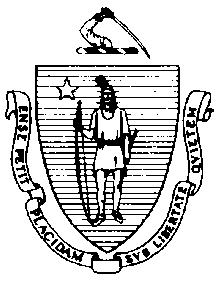 The Executive Office of Health and Human ServicesDepartment of Public HealthBureau of Environmental HealthCommunity Sanitation ProgramTelephone: 781 828-8046Facsimile: 781 828-7703Nicholas.Gale@state.ma.usDecember 22, 2014Lisa Mitchell, Superintendent OCCC Kitchen Core ServicesBridgewater, MA 02324Re: Facility Inspection - OCCC Kitchen Core Services, BridgewaterDear Superintendent Mitchell:In accordance with M.G.L. c. 111, §§ 5, 20, and 21, as well as Massachusetts Department of Public Health (Department) Regulations 105 CMR 451.000: Minimum Health and Sanitation Standards and Inspection Procedures for Correctional Facilities; 105 CMR 480.000: Storage and Disposal of Infectious or Physically Dangerous Medical or Biological Waste (State Sanitary Code, Chapter VIII); 105 CMR 590.000: Minimum Sanitation Standards for Food Establishments (State Sanitary Code Chapter X); the 1999 Food Code; and 105 CMR 205.000 Minimum Standards Governing Medical Records and the Conduct of Physical Examinations in Correctional Facilities; I conducted an inspection of the OCCC Kitchen Core Services on December 19, 2014 accompanied by Donald Wright, Deputy Director of Food Service, Bill Pappas, EHSO, Lieutenant Ed Costa, Sergeant Robert Travers, and Kerry Wagner, Community Sanitation Program. Violations noted during the inspection are listed below including 5 repeat violations:HEALTH AND SAFETY VIOLATIONS(* indicates conditions documented on previous inspection reports)Loading DockTrap OfficeNo Violations NotedMain KitchenHallway	No Violations NotedSwill RoomFC 6-201.11	Design, Construction and Installation: Ceiling not easily cleanable, paint peelingDirector’s Office	No Violations NotedCooler # 9No Violations NotedCart Storage RoomNo Violations NotedHandwash Sink (near Cart Storage Room)	No Violations NotedGrease Hood Area	No Violations NotedDiet Kitchen	No Violations NotedOffice # 155FC 6-201.11	Design, Construction and Installation: Ceiling not easily cleanable, paint peelingFC 6-501.12(A)			Maintenance and Operation; Cleaning: Facility not cleaned properly, ceiling stainedOffice # 157	No Violations NotedOffice # 158	No Violations NotedKettle AreaFC 3-304.12(A)	Preventing Contamination from Utensils: Service utensils handle stored below the 	food and container line, scoop stored in chicken baseOven Area	No Violations NotedBakery AreaFC 5-205.15(B)	Plumbing System, Operations and Maintenance: Plumbing system not maintained in 	good repair, cold water out-of-order at prep sinkTool Crib	No Violations NotedCooler # 1	No Violations NotedCooler # 3	No Violations NotedCooler # 7	No Violations Noted Refrigerator # 1294	No Violations NotedFreezer # 1	No Violations NotedCooler # 2	No Violations NotedIce Machine	No Violations NotedDry Storage FC 4-903.11(A)(2)	Protection of Clean Items, Storing: Single-service items not protected from 	contamination, utensils left uncoveredInmate Bathroom # 165	No Violations NotedUtensil Closet	No Violations NotedNew Pot RoomFC 6-501.11	Maintenance and Operation; Repairing: Facility not in good repair, soap dispenser rustedFC 4-903.11(B)(2)	Protection of Clean Items, Storing: Uncovered equipment not protected from 	contaminations, bakery mixing bowls not covered while in storageMarket AreaCooler # 4 	No Violations NotedFreezer # 2FC 3-302.11(A)(4)	Preventing Food and Ingredient Contamination: Preventing cross contamination, chicken patties not appropriately coveredCooler # 5 FC 4-204.112(A)	Design and Construction, Functionality: No functioning thermometer in coolerCooler # 6	No Violations NotedInmate Bathroom # 168FC 6-201.11	Design, Construction and Installation: Ceiling not easily cleanable, ceiling crackedToxic/Caustic ClosetNo Violations NotedReceiving Office	No Violations NotedWarehouseWarehouse Storage OfficeFC 4-501.11(B)*	Maintenance and Operation, Equipment: Equipment components not maintained in a 	state of good repair, refrigerator gaskets dirtyStaff Bathroom	No Violations NotedDouble Door FreezerFC 6-501.12(A)*	Maintenance and Operation; Cleaning: Facility not cleaned properly, ice buildup on wallsFC 6-501.11*	Maintenance and Operation; Repairing: Facility not in good repair, floor unevenSingle Door Freezer 	No Violations NotedBakeryFC 6-501.11*	Maintenance and Operation; Repairing: Facility not in good repair, floor tiles damagedBathroom # 126FC 6-201.11	Design, Construction and Installation: Ceiling not easily cleanable, ceiling crackedThree-Compartment Sink and Mechanical Warewashing Area	No Violations NotedRecords # 127	No Violations NotedCooler # 12	No Violations NotedStorage Room # 121	No Violations NotedFreezerFC 6-501.12(A)*	Maintenance and Operation; Cleaning: Facility not cleaned properly, ice buildup on ceilingInmate Dining AreaDining RoomFC 6-501.11	Maintenance and Operation; Repairing: Facility not in good repair, table seats not easily cleanable, paint peelingTraulsen Double Door Warmer	No Violations NotedTraulsen RefrigeratorFC 4-204.112(A)	Design and Construction, Functionality: No functioning thermometer in refrigeratorFood Service Line	No Violations NotedKitchen Area	No Violations NotedHandwash Sink	No Violations NotedMechanical Warewashing Machine	No Violations NotedHallwaySlop Sink Room # 111FC 6-501.16	Maintenance and Operation; Cleaning: Wet mop stored in bucketMale Bathroom # 112	No Violations NotedInmate Bathroom # 114FC 6-501.12(A)			Maintenance and Operation; Cleaning: Facility not cleaned properly, floor dirtyFemale Bathroom # 115	No Violations NotedToxic and Caustic Storage Room # 118No Violations NotedObservations and Recommendations The inmate population was 16 at the time of inspection.The Department recommended covering the ceiling exhaust pipe which is currently exposed in the old bakery. This facility does not comply with the Department’s Regulations cited above. In accordance with 105 CMR 451.404, please submit a plan of correction within 10 working days of receipt of this notice, indicating the specific corrective steps to be taken, a timetable for such steps, and the date by which correction will be achieved. The plan should be signed by the Superintendent or Administrator and submitted to my attention, at the address listed above.To review the specific regulatory requirements please visit our website at www.mass.gov/dph/dcs and click on "Correctional Facilities" (available in both PDF and RTF formats).To review the Food Establishment regulations please visit the Food Protection website at www.mass.gov/dph/fpp and click on “Food Protection Regulations”. Then under “Retail” click “105 CMR 590.000 - State Sanitary Code Chapter X – Minimum Sanitation Standards for Food Establishments” and “1999 Food Code”.This inspection report is signed and certified under the pains and penalties of perjury.Sincerely,Nicholas GaleEnvironmental Health Inspector, CSP, BEHcc:	Suzanne K. Condon, Associate Commissioner, Director, BEH	Steven Hughes, Director, CSP, BEH	John W. Polanowicz, Secretary, Executive Office of Health and Human Services Carol Higgins O’Brien, Commissioner, DOC	Donald Wright, Deputy Director of Food ServiceBill Pappas, EHSOEric Badger, CHO, Health Agent, Bridgewater Board of Health	Clerk, Massachusetts House of Representatives	Clerk, Massachusetts Senate	Andrea Cabral, Secretary, EOPSDEVAL L. PATRICKGOVERNORJOHN W. POLANOWICZSECRETARYEILEEN M. SULLIVANACTING COMMISSIONER